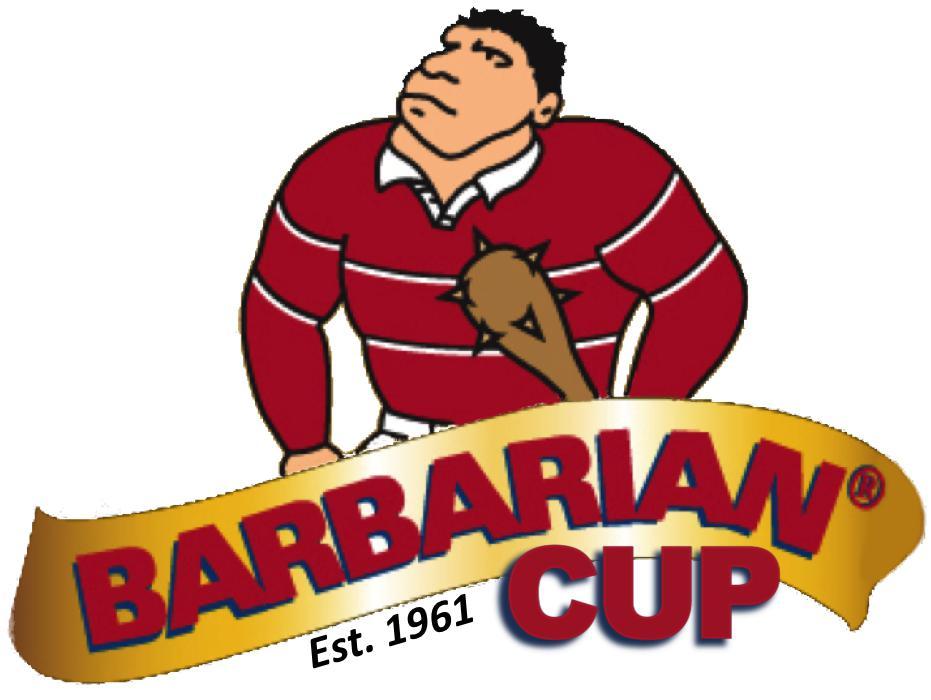 TEAM SEEDING FORM SCHOOL: DIVISION:Jr. Girls, Jr. Boys, Midget BoysREGULAR SEASON RECORD:NUMBER OF RETURNING PLAYERS:NUMBER OF RETURNING STARTERS:TYPE OF GAME (exhibition, league, playoff, tournament) OPPONENT ASSOCIATION OUTCOME (win/loss) SCORE